CURRICULUM VITAE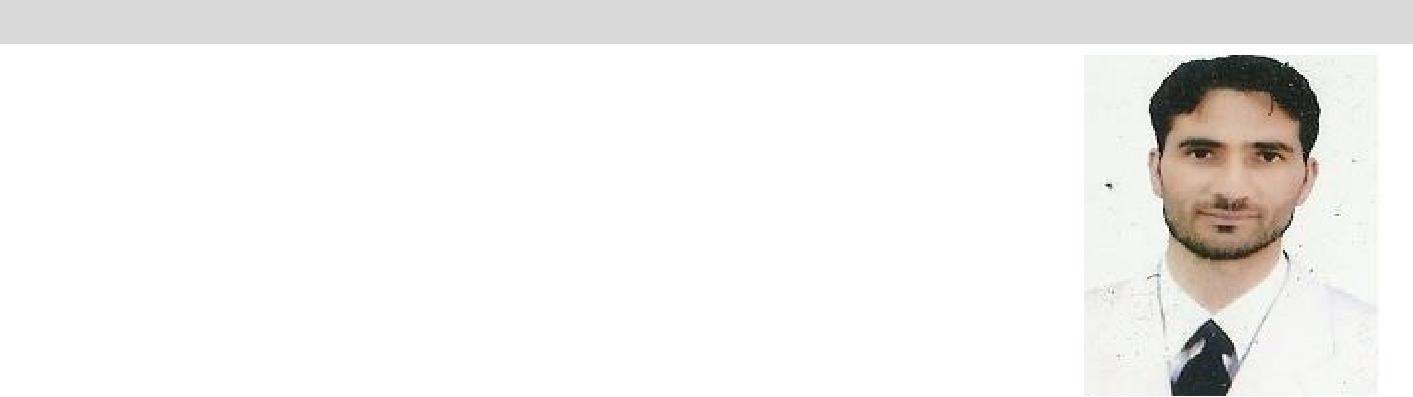 Dr. Mushtaq Ph.D in StatisticsVisa status: Visit valid up to 11/02/1017 E-mail: mushtaq.374694@2freemail.com OBJECTIVETo work in a conducive academic atmosphere and to become instrumental in the development of the organization with the objective of research as well as teaching Statistics to the students without ever compromising to the academic ethics. EDUCATIONAL QUALIFICATIONPh.D (Statistics), from Department of Statistics Sher-e-Kashmir University of Agricultural Sciences and Technology, Srinagar kashmir, (SKUAST-k) under Grade “A” in 2016 M.Sc (Statistics) from Department of Statistics, the University of Kashmir under Grade “A” in 2009. B.Ed(Education) from the University of Kashmir under Grade “A” in 2011. B.SC(Mathematics) from the University of Kashmir in 2005-06. TEACHING EXPERIENCETeaching Assistant on Contractual basis at Govt. Degree College, Bemina Srinagar University of Kashmir during the session 2010-2011 from 10-06-2010 to 19-02-2011. (8 months 9 days) Teaching Assistant on Contractual basis at Govt. College for women’s Nawakadal Srinagar, University of Kashmir during the session 2011-2012 from 24-05-2011 to 15-02-2012.( 8 months 21 days) Teaching Assistant on Contractual basis at Govt. Degree College, Ganderbal, University of Kashmi and Incharge HOD during the session 2012-2013 from 26-03-2012 to 28-02-2013. (11 months 2 days) Teaching Assistant on Contractual basis at Govt. Degree College, Ganderbal, University of Kashmir and Incharge HOD during the session 2015-2016 from 13-06-2015 to 29-02-2016 and from 16-03-2016 to 31 -03-20116 (9 months 2 days) Assistant professor/ Lecturer at Sher-e-Kashmir University of Agricultural Sciences and Technology, Srinagar kashmir , from 19-04-2016 to 19-09-2017. Ph.D Thesis TitleSome contribution to field designs using optimization techniques.Field of SpecializationApplied statistics/Survey sampling/ Design of experiments / Optimization  TechniquesSKILLSData Analysis, Statistical Modeling, Survey Design, Mathematical Programming, Excel, office, Optimization, Statistics Software’s (SAS, LINGO, SPSS, WS4 and R) Courses Taught At UG and PG levelMathematics Probability Theory Statistical Methods Design of Experiments Sampling Techniques Design of Experiments Statistical methods for applied sciences Data Analysis using Statistical packages Applied Regression Analysis Elementary Statistics and computer Applications Regression Analysis Probability Theory Mathematical Programming Optimization Techniques Operation Research Statistical inference Matrix theory Statistical quality control Time series analysis Demography Game theory Differential Equations Theory of Equations Integral Calculus Differential Calculus Business Statistics Business Mathematics Roles and Responsibilities Analyzing the data using different Statistical Techniques. Carrying out customer analysis to support various areas of the business as required. Checking the results done by junior associates, before sending to client. Teaching all said courses in both Undergraduate and Post Graduate classes. Guiding number of Ph.D students for conducting the research experiment. I can successfully fulfill any obligations requiring of any responsibility upon your Institution/organization. Self-motivated and pro-active attitude. Strong communication skills and presentation skills. Strong influencing skills with ability to effectively liaise at all levels. Ability to work in a team environment and demonstrate ownership of actions. BOOKSMushtaq Lone, Shakeel Mir and Imran Khan (2017). Basic Practical statistics Using R, Lambert Academic Publishing, Germany. Trainings /WorkshopsEight days Training Programme “Use of Statistical Softwares For Life Science Data” Department of Biotechnology, Faculty of Veterinary Science &Animal Husbandry, Shahama, Alusteng Sher-e-Kashmir University of Agricultural Sciences and Technology, Srinagar kashmir held on September 21-28, 2017 .Twenty one days Training Programme “Minitab (Data Analysis) Using different Statistical Software’s for Analyzing various types of Data,” Institute of Fundamentals in Quality, Pune from 29th July 2017 to 18th August 2017. One day “ Author Workshop on Scholarly Writing & Intellectual Ethics 2017. University of Kashmir, 25th October 2017. Other Activities in the DepartmentNominated as Co-opted member for comprehensive Viva-Voce examination of Ph.D student on 20th February- 2017. Incharge Examination Division of Agricultural Statistics, SKUAST-Kashmir, Shalimar,Srinagar, Jammu and Kashmir from 19-04-2016 to 31-07-2017. Incharge Labs Division of Agricultural Statistics, SKUAST-Kashmir, Shalimar,Srinagar, Jammu and Kashmir from19-04-2016 to 31-07-2017. Incharge Stores Division of Agricultural Statistics, SKUAST-Kashmir, Shalimar, Srinagar, Jammu and Kashmir from19-04-2016 to 31-07-2017. ScholarshipUniversity Merit scholarship at Ph.D level.Research PublicationsLone .M. A., Mir. S. A., Maqbool. S. and Khan. I.(2014). Modeling Crop Pattern System using Linear Programming. Golden Research Thoughts,3(12): 1-4. Lone .M. A., Mir. S. A., Maqbool. S. and Bhat. M. A . (2015 ). An integer solution using Branch and Bound Method in Multi-objective stratified sampling design. International Journal of Advanced Scientific and Technological Research,4(5): 172-181. Lone .M. A., Mir. S. A., Singh K.N. and Khan. I. (2015). Linear / Non Linear Plus Fractional Goal Programming (L/NLPFGP) Approach in stratified sampling design. Research Journal of Mathematical and Statistical Sciences,3(12): 16-20. Lone .M. A., Pukhta. M. S. and Mir. S. A., (2016). Fuzzy Linear Mathematical Programming in Agriculture. BIBECHANA, 13: 72-76. Lone .M. A., Mir. S. A. and Khan. I. (2016). Allocation problem in presence of nonresponse: a mathematical programming approach. International Journal of Mathematics in Operational Research.(in press) Lone .M. A., Mir. S. A. and Khan. I. (2016). Conversion of tertiary objective stratified sampling design into fractional goal programming. Journal of statistics.(in press) Lone .M. A., Mir. S. A. and Khan. I. (2017). An Application of Fuzzy Programming Approach in Agriculture: A case study of willow wicker cultivation in Kashmir. Journal of Indian Society of Agricultural Statistics, 71(2): 139-146. Lone .M. A., Mir. S. A., Khan. I and Wani. M. S. (2017). Optimal allocation of stratified sampling design using Gradient Projection method. Oriental Journal of Computer Science and Technology, 10(1):11-17. Lone .M. A., Mir. S. A and Wani. M. S. (2017). An Application of Assignment Problem in Agriculture Using R. Journal of Scientific Research and Reports. 13(2):1-5. Lone .M. A., Mir. S. A., Ismail.Y and Majid. R. (2017). Intuitionistic Fuzzy Assignment Problem: An Application in Agriculture. Asian Journal of Agricultural Extension, Economics & Sociology. 15(4): 1-6. Lone .M. A., Mir. S. A and Wani. M. S. (2017). Modeling And Optimal Allocation In Healthcare Planning Using R. International Journal Of Agricultural Science And Research,7(2):143-146. Lone .M. A., Mir. S. A., Khan. I and Wani. M. S. (2017). An Integer solution in Intuitionistic Transportation Problem with Application in Agriculture. Oriental Journal of Computer Science and Technology. 10(1):18-23. Lone .M. A., Mir. S. A., Majid. R and Ismail.Y. (2017). Modelling and allocation of vegetable crops using Mathematical Programming. Advances in Research.(In Press). Lone .M. A., Mir. S. A and Khan .I. (2017). Stratification and integer Allocation in Presence of Nonresponse. Investigación Operacional(in Press). Professional PresentationsLone. M. A., Mir. S. A and Khan. I. (2017). Fuzzy Method for Conversed Fractional Goal Programming. Paper presented in UGC Sponsored 3rd National Conference on Recent Trends in Mathematical Sciences, 9-10 February, Department of Mathematics, Faculty of Science, Sheri Mata Vaishno Devi University Kakryal , Katra-182320, Jammu and Kashmir, INDIA. Lone. M. A., T. Mushtaq and Mir. S. A. (2017). Allocation Of Land using Fuzzy Mathematical Programming Approach. Paper presented in 12th JK Science Congress, 2-4 March, University of Jammu in collaboration with J &k State Science, Technology and Innovation Council. Lone. M. A and Mir. S. A (2017). Determination of integer Allocation in Presence of Nonresponse. Paper presented in UGC Sponsored National Conference on Topology, Analysis, Algebra And Their Applications, 7-8 March, Department of Mathematics, Faculty of Science, Sheri Mata Vaishno Devi University Kakryal , Katra-182320, Jammu and Kashmir, INDIA. Lone. M. A., Mir. S. A., Khan. I and Mushtaq.T. (2017). An Application In Agriculture: A mathematical Programming Approach. Paper presented in 19th Annual National Conference, Society of Statistics, Computer and Applications (SSCA) on Statistics and Information in Agricultural and Allied Sciences, 6-8 March, SKUAST-J, Jammu and Kashmir, INDIA. Lone. M. A and Mir. S. A (2017). Modeling and Optimal Cropping Pattern Using Fuzzy Linear Programming Problem. Paper presented in UGC Sponsored 3rd International Conference on Sustainable Economic Development: Paths and Obstacles, 24-25 March, Department of Economics, Sheri Mata Vaishno Devi University Kakryal , Katra-182320, Jammu and Kashmir, INDIA. AbstractsLone . M. A., Mir. S. A and Khan. I. (2017). Fuzzy Method for Conversed Fractional Goal Programming. Paper presented in UGC Sponsored 3rd National Conference on Recent Trends in Mathematical Sciences, 9-10 February, Department of Mathematics, Faculty of Science, Sheri Mata Vaishno Devi University Kakryal , Katra-182320, Jammu and Kashmir, INDIA. Lone . M. A., T. Mushtaq and Mir. S. A. (2017). Allocation Of Land using Fuzzy Mathematical Programming Approach. Paper presented in 12th JK Science Congress, 2-4 March, University of Jammu in collaboration with J &k State Science, Technology and Innovation Council. Lone . M. A., Mir. S. A., Khan. I and Mushtaq.T. (2017). An Application In Agriculture: A mathematical Programming Approach. Paper presented in 19th Annual National Conference, Society of Statistics, Computer and Applications (SSCA) on Statistics and Information in Agricultural and Allied Sciences, 6-8 March, SKUAST-J, Jammu and Kashmir, INDIA. Tabasum. M., Mir. S. A. and Lone. M. A. (2017). Recent Developments of Neural Networks for Regression Problems. Paper presented in 19th Annual National Conference, Society of Statistics, Computer and Applications (SSCA) on Statistics and Information in Agricultural and Allied Sciences, 6-8 March, SKUAST-J, Jammu and Kashmir, INDIA.Lone . M. A., Mir. S. A and Khan. I. (2017). Stratification and integer Allocation in Presence of Nonresponse. Paper presented in 19th Annual National Conference, Society of Statistics, Computer and Applications (SSCA) on Statistics and Information in Agricultural and Allied Sciences, 6-8 March, SKUAST-J, Jammu and Kashmir, INDIA.Lone . M. A and Mir. S. A (2017). Determination of integer Allocation in Presence of Nonresponse. Paper presented in UGC Sponsored National Conference on Topology, Analysis, Algebra And Their Applications, 7-8 March, Department of Mathematics, Faculty of Science, Sheri Mata Vaishno Devi University Kakryal , Katra-182320, Jammu and Kashmir, INDIA. Lone . M. A and Mir. S. A (2017). Modeling and Optimal Cropping Pattern Using Fuzzy Linear Programming Problem. Paper presented in UGC Sponsored 3rd International Conference on Sustainable Economic Development: Paths and Obstacles, 24-25 March, Department of Economics, Sheri Mata Vaishno Devi University Kakryal , Katra-182320, Jammu and Kashmir, INDIA Mir. S. A and Lone. M. A. (2017). Optimal allocation of Land using Design of experiments: A mathematical Programming Approach. Paper presented in UGC Sponsored 3rd International Conference on Sustainable Economic Development: Paths and Obstacles, 24-25 March, Department of Economics, Sheri Mata Vaishno Devi University Kakryal , Katra-182320, Jammu and Kashmir, INDIA. Lone. M. A., Sofi. M. R and Mir. S. A. (2017). Agriculture Growth and Regional Disparity In The State Of Jammu And Kashmir State. Paper presented in UGC Sponsored 3rd International Conference on Sustainable Economic Development: Paths and Obstacles, 24-25 March, Department of Economics, Sheri Mata Vaishno Devi University Kakryal , Katra-182320, Jammu and Kashmir, INDIA. Sofi. M. R., Lone. M. A. (2017). Agricultural Growth and Inter- Crop Disparity Among Major Food Crops In The State Of Jammu And Kashmir. Paper presented in UGC Sponsored 3rd International Conference on Sustainable Economic Development: Paths and Obstacles, 24-25 March, Department of Economics, Sheri Mata Vaishno Devi University Kakryal , Katra-182320, Jammu and Kashmir, INDIA. DeclarationThe Information given above is as submitted by me and is verifiable. I request you to give me an opportunity to serve your esteemed organization.Place: Jammu and Kashmir, IndiaDate:	/  /2017	Dr. Mushtaq Ahmad LonePersonal InformationFather:Ali Mohmad Lone.Date of Birth:02-01-1984Gender:MaleMarital Status:SingleNationality:IndianLanguages known:English, Urdu, Kashmiri.Permanent Address:Harran, Ganderbal. Jammu and Kashmir. INDIA, Pin:191131.Skype:+91 8803985905 or Mushtaq LonePassport #:L5697764Contact #:+918803985905(India)ReferencesDr. Shakeel. A. MirDr. Imran KhanDR.SheikhParvaizParvaizProfessor and Head,Assistant Professor,AhmadDivision of Agricultural Statistics,Division of Agricultural Statistics,Assistant Professor,Assistant Professor,SKUAST-Kashmir, Shalimar,SKUAST-Kashmir, Shalimar, Srinagar,Department of statistics,Department of statistics,Department of statistics,Department of statistics,Srinagar, Jammu and Kashmir,Jammu and Kashmir, INDIA-190025.University of Kashmir,University of Kashmir,University of Kashmir,University of Kashmir,INDIA-190025.Contact No.: +91 9469 01 6969Srinagar.Srinagar.Contact No.: +91 9622 90 4906Email: imrankhan@skuastkashmir.ac.inEmail: sprvz@yahoo.comEmail: sprvz@yahoo.comEmail: sprvz@yahoo.comEmail: sprvz@yahoo.comEmail: mir_98@msn.com